GUÍA N°: 2 MES DE JUNIOASIGNATURA: EDUCACIÓN MUSICALASIGNATURA: EDUCACIÓN MUSICALGUÍA DE APRENDIZAJEProfesor(a): JENNIFER SUÁREZ PÉREZGUÍA DE APRENDIZAJEProfesor(a): JENNIFER SUÁREZ PÉREZGUÍA DE APRENDIZAJEProfesor(a): JENNIFER SUÁREZ PÉREZNombre Estudiante:Nombre Estudiante:Curso: 5° BÁSICOUnidad 2:   Audición, interpretación y reflexión de la música americana.Unidad 2:   Audición, interpretación y reflexión de la música americana.Unidad 2:   Audición, interpretación y reflexión de la música americana.Objetivo de Aprendizaje: Reconocer elementos del lenguaje musical en los sonidos de los instrumentos musicales mapuches.Objetivo de Aprendizaje: Reconocer elementos del lenguaje musical en los sonidos de los instrumentos musicales mapuches.Objetivo de Aprendizaje: Reconocer elementos del lenguaje musical en los sonidos de los instrumentos musicales mapuches.Recursos de aprendizaje a utilizar:Aparato tecnológico con acceso a Internet, que permita ver vídeos (celular, laptop, etc).Guía de trabajoRecursos de aprendizaje a utilizar:Aparato tecnológico con acceso a Internet, que permita ver vídeos (celular, laptop, etc).Guía de trabajoRecursos de aprendizaje a utilizar:Aparato tecnológico con acceso a Internet, que permita ver vídeos (celular, laptop, etc).Guía de trabajoCualidades del sonido de los Instrumentos musicales MapuchesInstrucciones para la actividad:¿Recuerdas las cualidades de los sonidos? ¿Los sonidos graves, agudos? ¿Los sonidos fuertes y suaves? Ingresa a este link para ver el vídeo y recuerdes esta materia.https://www.youtube.com/watch?v=KS6XK5JATFsSi no puedes ver el video a través del link anterior búscalo directamente con el nombre: Cualidades del sonido para niños – Flatmus 1.0En compañía de un adulto ve el siguiente vídeo en donde se muestran diversos instrumentos mapuches y su sonoridad.https://www.youtube.com/watch?v=pwjXKCntICgSi no puedes ver el video a través del link anterior búscalo directamente con el nombre: Raul Namuncura: Instrumentos musicales mapuchesAhora, la actividad: En compañía de un adulto realiza la actividad interactiva del siguiente link, que también será compartido vía Whatsapp.https://view.genial.ly/5edb1a0c5aff470d8f71f131Una vez realizada la actividad interactiva responde las siguientes preguntas que serán la evidencia de que realizaste esta actividad: (Marca con una X la alternativa correcta) ¿A qué instrumento musical corresponde el sonido que escuchaste en el audio?a) Trutrucab) Pifilcac) Quena¿A qué instrumento musical corresponde el sonido que escuchaste en el audio?a) Trompeb) Resortec) Trutruca¿A qué instrumento musical corresponde el sonido que escuchaste en el audio?a) Trompetab) Cultrúnc) Trutruca¿A qué instrumento mapuche corresponde la imagen?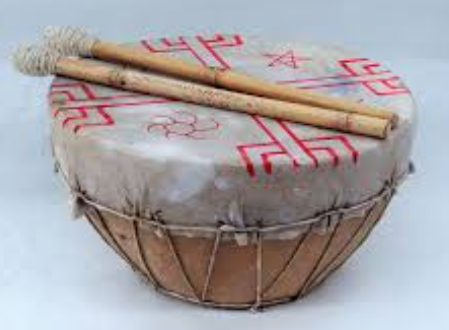 a) Tamborb) Cultrúnc) Bombo nortino¿A qué nos referimos cuando hablamos musicalmente de “Intensidad del sonido”?a) A los sonidos graves y agudosb) A los sonidos de diferentes timbresc) A los sonidos fuertes y suaves¿A qué corresponde la siguiente definición?“Tiempo en que se mantienen las vibraciones producidas por un sonido”a) A la intensidad de un sonidob) A la altura de un sonidoc) A la duración de un sonido¿A qué nos referimos cuando hablamos musicalmente de la “Altura de un sonido”?a) A los sonidos graves y agudosb) A los sonidos de diferentes fuentes sonorasc) A los sonidos fuertes y suaves¿Cómo es la intensidad del sonido que escuchaste en el audio?a) Fuerteb) Suave¿A qué instrumento mapuche corresponde la imagen?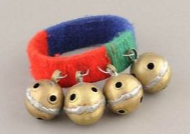 a) Trutrucab) Cultrúnc) Cascahuilla¿Cuál es la altura que predomina en el audio que escuchaste?a) Graveb) Agudo¿Cómo describirías la duración de los sonidos de una pifilca?a) Produce sonidos largosb) Produce sonidos cortos¿Qué te pareció la actividad en línea que realizaste para aprender jugando?__________________________________________________________________________________________________________________________________________________________________________________________________________________________________________________________________________________________________________________________________________________________________________________________Cualidades del sonido de los Instrumentos musicales MapuchesInstrucciones para la actividad:¿Recuerdas las cualidades de los sonidos? ¿Los sonidos graves, agudos? ¿Los sonidos fuertes y suaves? Ingresa a este link para ver el vídeo y recuerdes esta materia.https://www.youtube.com/watch?v=KS6XK5JATFsSi no puedes ver el video a través del link anterior búscalo directamente con el nombre: Cualidades del sonido para niños – Flatmus 1.0En compañía de un adulto ve el siguiente vídeo en donde se muestran diversos instrumentos mapuches y su sonoridad.https://www.youtube.com/watch?v=pwjXKCntICgSi no puedes ver el video a través del link anterior búscalo directamente con el nombre: Raul Namuncura: Instrumentos musicales mapuchesAhora, la actividad: En compañía de un adulto realiza la actividad interactiva del siguiente link, que también será compartido vía Whatsapp.https://view.genial.ly/5edb1a0c5aff470d8f71f131Una vez realizada la actividad interactiva responde las siguientes preguntas que serán la evidencia de que realizaste esta actividad: (Marca con una X la alternativa correcta) ¿A qué instrumento musical corresponde el sonido que escuchaste en el audio?a) Trutrucab) Pifilcac) Quena¿A qué instrumento musical corresponde el sonido que escuchaste en el audio?a) Trompeb) Resortec) Trutruca¿A qué instrumento musical corresponde el sonido que escuchaste en el audio?a) Trompetab) Cultrúnc) Trutruca¿A qué instrumento mapuche corresponde la imagen?a) Tamborb) Cultrúnc) Bombo nortino¿A qué nos referimos cuando hablamos musicalmente de “Intensidad del sonido”?a) A los sonidos graves y agudosb) A los sonidos de diferentes timbresc) A los sonidos fuertes y suaves¿A qué corresponde la siguiente definición?“Tiempo en que se mantienen las vibraciones producidas por un sonido”a) A la intensidad de un sonidob) A la altura de un sonidoc) A la duración de un sonido¿A qué nos referimos cuando hablamos musicalmente de la “Altura de un sonido”?a) A los sonidos graves y agudosb) A los sonidos de diferentes fuentes sonorasc) A los sonidos fuertes y suaves¿Cómo es la intensidad del sonido que escuchaste en el audio?a) Fuerteb) Suave¿A qué instrumento mapuche corresponde la imagen?a) Trutrucab) Cultrúnc) Cascahuilla¿Cuál es la altura que predomina en el audio que escuchaste?a) Graveb) Agudo¿Cómo describirías la duración de los sonidos de una pifilca?a) Produce sonidos largosb) Produce sonidos cortos¿Qué te pareció la actividad en línea que realizaste para aprender jugando?__________________________________________________________________________________________________________________________________________________________________________________________________________________________________________________________________________________________________________________________________________________________________________________________Cualidades del sonido de los Instrumentos musicales MapuchesInstrucciones para la actividad:¿Recuerdas las cualidades de los sonidos? ¿Los sonidos graves, agudos? ¿Los sonidos fuertes y suaves? Ingresa a este link para ver el vídeo y recuerdes esta materia.https://www.youtube.com/watch?v=KS6XK5JATFsSi no puedes ver el video a través del link anterior búscalo directamente con el nombre: Cualidades del sonido para niños – Flatmus 1.0En compañía de un adulto ve el siguiente vídeo en donde se muestran diversos instrumentos mapuches y su sonoridad.https://www.youtube.com/watch?v=pwjXKCntICgSi no puedes ver el video a través del link anterior búscalo directamente con el nombre: Raul Namuncura: Instrumentos musicales mapuchesAhora, la actividad: En compañía de un adulto realiza la actividad interactiva del siguiente link, que también será compartido vía Whatsapp.https://view.genial.ly/5edb1a0c5aff470d8f71f131Una vez realizada la actividad interactiva responde las siguientes preguntas que serán la evidencia de que realizaste esta actividad: (Marca con una X la alternativa correcta) ¿A qué instrumento musical corresponde el sonido que escuchaste en el audio?a) Trutrucab) Pifilcac) Quena¿A qué instrumento musical corresponde el sonido que escuchaste en el audio?a) Trompeb) Resortec) Trutruca¿A qué instrumento musical corresponde el sonido que escuchaste en el audio?a) Trompetab) Cultrúnc) Trutruca¿A qué instrumento mapuche corresponde la imagen?a) Tamborb) Cultrúnc) Bombo nortino¿A qué nos referimos cuando hablamos musicalmente de “Intensidad del sonido”?a) A los sonidos graves y agudosb) A los sonidos de diferentes timbresc) A los sonidos fuertes y suaves¿A qué corresponde la siguiente definición?“Tiempo en que se mantienen las vibraciones producidas por un sonido”a) A la intensidad de un sonidob) A la altura de un sonidoc) A la duración de un sonido¿A qué nos referimos cuando hablamos musicalmente de la “Altura de un sonido”?a) A los sonidos graves y agudosb) A los sonidos de diferentes fuentes sonorasc) A los sonidos fuertes y suaves¿Cómo es la intensidad del sonido que escuchaste en el audio?a) Fuerteb) Suave¿A qué instrumento mapuche corresponde la imagen?a) Trutrucab) Cultrúnc) Cascahuilla¿Cuál es la altura que predomina en el audio que escuchaste?a) Graveb) Agudo¿Cómo describirías la duración de los sonidos de una pifilca?a) Produce sonidos largosb) Produce sonidos cortos¿Qué te pareció la actividad en línea que realizaste para aprender jugando?__________________________________________________________________________________________________________________________________________________________________________________________________________________________________________________________________________________________________________________________________________________________________________________________